ШЕСТИ РАЗРЕДВелика сеоба народа, хришћанска црква и настанак феудализмаJedinica: 5 od 20УводЦивилизација Западне Европе у периоду познатом као средњи век била је мешавина цивилизације Позног римског царства и цивилизација разних народа које су Римљани називали варварима. Позним римском царством обично сматрамо државу коју су почетком 4. века створили Диоклецијан и Константин Велики. У четвртом веку граница царства није раздвајала чисто римски од чисто варварског света. У то време било је доста Германа који су служили у римској војсци као најамници.У овој лекцији упознаћемо се са великом сеобом народа, као и са настанком германских држава. Уочићемо разлике између некадашњег римског царства и варварских држава. Након тога анализираћемо колико је примање хришћанства утицало на промену свести варварских народа, колико су папе користиле религију за борбу против пагана. У овој лекцији бавићемо се и развојем феудализма, уочићемо његов значај за друштвени развој у средњем веку.
Германска најезда и велика сеоба народаНајранија позната отаџбина германских народа биле су области које окружују западни део Балтичког мора (јужни део Скандинавског полуострва) и северну Немачку до реке Одре на исток. Одатле су се они постепено ширили преко централне Европе. Током четвртог века германски народи су опседали границе Царства. Повремено су побеђивали пограничне трупе и пустошили царске провинције, али чим би пристигло појачање, Германи би били потиснути назад. Германска племена су била ратничка племена. Они су читав свој живот углавном проводили ратујући и пљачкајући. Од свих германских народа Готи су успоставили далеко најразвијенију политичку организацију. Они су били уједињени под краљевима и током 4. века у блиским везама са Царством. Готски племићи су често боравили у Константинопољу, где су доста научили о римским обичајима. Готи су били народ пореклом са југа Скандинавије. Они долазе на ушће реке Висле и одатле се око 150. године спуштају ка обалама Црног мора. На реци Дњестар се раздвајају у две скупине – источне Остроготе и западне Визиготе.Као почетак сеобе народа обично се узима 375. година, када су Хуни, дивљи номади (народ који нема стално пребивалиште, већ се стално креће с једног места на друго) из азијских степа продрли кроз Врата народа, равницу између планине Урал и Каспијског језера. Продор Хуна из Азије у Европу довео је до померања германских племена која су им се нашла на путу. Први на удару су се нашли Остроготи и Визиготи. Хуни су најпре успели да покоре Остроготе, који су населили област северно од Црног мора, а затим се Остроготи заједно са Хунима насељавају у области Паноније. Одатле ће, након пропасти хунског савеза, провалити на источни Балкан. Када су Хуни напали Визиготе, ови се обраћају за помоћ римском цару Валенсу (364–378), тражећи дозволу да се населе на римској територији. Валенс је населио Визиготе на територији данашње Бугарске; међутим, између варвара и Римљана је врло брзо дошло до сукоба. Наиме, незадовољни понашањем римских чиновника, визиготи су се побунили и почели да пљачкају суседне римске области. Како би казнио непослушне варваре, цар је дошао на челу велике војске на Балканско полуострво и сударио се са Визиготима код Хадријанапоља (Једрена) 378. године. Наследници цара Валенса закључују тада споразум са Визиготима и насељавају их у Тракији. Међутим, сарадња није била дугог века. Визиготски краљ Аларих повео је своје сународника на запад према Риму. Године 410. они освајају Рим, пљачкају га и напуштају. Са Апенинског полуострва они прелазе најпре у Галију, а затим у Шпанију, где формирају своју краљевину, која ће опстати до 711. године, када су је освојили Арабљани.Прва значајна варварска држава створена на тлу Царства био је Хунски савез под вођством Атиле, званог Бич божји (434–453). Атила је створио краљевство које се простирало од Алпа на западу до Каспијског језера на истоку. На удару Хуна најпре су се нашле балканске провинције. Под њиховим налетима страдали су Сингидунум, Наисус, Сирмијум и многа друга привредна и културна средишта. Међутим, од даљег страдања источно римско царство спасила је Атилина одлука да крене на запад. Пресудна битка између Рима и Хуна одиграла се на Каталаунским пољима у близини Париза 451. године. Ова битка је, у суштини, била битка две варварске војске, с обзиром да је и римска војска, којом је командовао искусни римски генерал Аеције, била састављена махом од варвара. Упркос дотадашњим успесима, Хуни су у овој бици претрпели пораз; међутим, то није значило њихово потпуно заустављање. Већ идуће године Хуни су продрли у Италију, пустошећи све пред собом. Рим је вероватно од сигурног освајања спасила Атилина изненадна смрт 453. године. Лишена вође од ауторитета, хунска држава се брзо након Атилине смрти распала. Међутим, ако је Рим био поштеђен освајања Хуна, прилику да га освоје нису пропустили Вандали. Вандали су племе пореклом са средње Одре, који су 455. године заузели Рим. Они су га потпуно опљачкали, односећи огроман и богат плен. Овај догађај оставио је дубок утисак на европску цивилизацију, па израз вандализам и данас означава дивље и рушилачко понашање. Након што су опљачкали Рим, они су прешли у северну Африку, где су формирали Вандалско краљевство, које се одржало до 534. године, када га је освојио Велизар, Јустинијанов војсковођа.Последњих година свога постојања Западно римско царство практично је било сведено само на територију Апенинског полуострва. Галију су држали Франци, Шпанију Визиготи, а северну Африку Вандали. Последњи владар Западно римског царства био је Ромул Августул, кога је 476. године са престола збацио вођа германских најамничких племана Одоакар.Ратови Франака на страни Римљана против Хуна у великој мери омогућили су пораз хунских трупа на Каталунским пољима. Смрт Атиле 453. године отворила је пут распаду хунског племенског савеза, што је олакшало стварање нове моћне државе, франачког краљевства. Први франачки краљ, изабран крајем V века, био је Хлодовех (481–511), који је припадао лози Меровинга и у чије време Франци прихватају хришћанство. Ипак, Франачка ће највећи успех достићи током владавине Каролиншке династије. Оснивачем династије Каролинга сматра се Пипин Мали, син Карла Мартела, који је код Поатјеа 732. године успео да порази Арабљане, чиме је зауставио њихов даљи продор у Европу. Пипнов син, познат под именом Карло Велики, крунисан је 800. године за цара и постао је франачки владар који је највише проширио границе царства. Ипак, након његове смрти велико франачко царство се распало, а 843 године Верденским споразумом је и званично подељено на три дела.Атила је био цар: Франака Хуна Авара Вандала
Хришћанство У антици већина народа су били политеисти, укључујући и Римљане. Изузетак су били једино Јевреји који су били монотеисти, односно веровали су у једног бога – Јахве. Међутим, у I веку н.е. у Палестини се појавила нова монотеистичка вера – хришћанство. Хришћанство се ширило великом брзином. Најпре се раширило на истоку царства, али је врло брзо нашло своја упоришта и у његовом западном делу. Оснивач хришћанске религије био је Исус Христ. Он је рођен у Палестини, у тридесетој години владавине цара Августа. Његов живот и страдање описано је у јеванђељима, којих укупно има четири, и она чине саставни део Новог завета. Први прогон хришћана организован је 64. године н.е. за време Нерона, а у вези са спаљивањем Рима, за које је Нерон оптужио хришћане. Последњи велики прогон хришшћана обављен је у време владавине Диоклецијана (284–305). Прогони хришћана су престали доласком на власт Константина Великог, који је био верски трпељив. Он је 313. године издао тзв. Милански едикт, којим је прокламовано слободно исповедање хришћанске религије. Он је био заслужан и за сазивање првог васељенског сабора 325. године. Први васељенски сабор састао се у Никеји. Коначно, цар Теодосије (379-395) издао је едикт којим је било предвиђено да сви његови поданици морају прихватити хришћанство и којим је забрањена припадност паганским култовима. За време његове владавине хришћанство је постало једина званична религија царства. Пропадање Западног римског царства, живот недостојан верника, пропадање вредности античког света, нагнали су поједине људе да се повуку у пустињачки живот. Образац аскетског живота преузет је са истока. Његов утемељивач је био свети Василије Велики, тако да се велики број људи у западној Европи одлучује за пустињачки живот. Овај облик живота институционализован је у првим киновијским заједницама. Киновија је манастирска заједница у којој калуђери живе као чланови једног домаћинства. На челу те заједнице налази се игуман, који се у западној Европи назива опат. Образац западног монаштва пружио је Бенедикт из Нурсије. Он је у маленом месту Монте Касино, удаљеном око 150 км од Рима, основао 529. године манастир Монте Касино. У том манастиру је провео остатак живота, где је саставио Регулу (правило), које ће постати основа будућег живота читавог бенедиктинског реда. У Источном римском царству (Византији) у осмом веку је под утицајем Арабљана дошло до појаве која је позната као иконоборство. То је био покрет против икона. Ипак, до деветог века присталице поштовања икона су победиле и иконе су опстале. Овај сукоб је довео до продубљивања јаза унутар хришћанске цркве, који је кулминирао у једанаестом веку, када је 1054. године дошло до велике шизме, тј. раскола на источну и западну хришћанску цркву. Феудализам У периоду владавине Карлонга у Франачкој почиње да се успоставља систем веза зависности човека од човека, који ће временом постати распорстрањен на западу Европе као систем друштвене организације који називамо феудализмом. Од тада некадашњи слободни сељаци постали су кметови. Њихова земља је постала власништво феудалаца и за њу су морали плаћати бројне дажбине, које су се једним именом звале феудалне ренте и састојале су се у кулучењу на феудалчевом имању одређени број дана у месецу (радна рента), давању дела сопствених производа (натурална рента) и плаћању пореза у новцу (новчана рента).ВизантијаJedinica: 6 od 20УводВизантија спада у једно од најзначајнијих царстава у прошлости. Византијом су владали различити владари и различите династије. Настанак царства везује се за више владара, Константина Великог, који је основао престоницу царства – Константинопољ, Теодосија, који је поделио римску царство на два дела, као и за друге значајне владаре. Назив Византија је настао касније, становници Византије су себе сматрали Ромејима, а историчари ће царству дати име по малој грчкој колонији Визант, на чијој рушевини је подигнут Константинопољ.У овој лекцији упознаћемо се са историјским развојем Византије, најзначајнијим владарима и освајањима. Уочићемо какво је државно уређење овог царства, те каква је улога религије у стабилности царства. 
Рановизантијска историјаСлабљење римског царства пре владавине Диоклецијана, али и чести сукоби током Диоклецијанове владавине, довели су до померања главних центара власти према истоку. Римски цар Константин Велики је стога на Босфору саградио нову престоницу Констатинопољ, чиме је ударио темеље стварању Источног римског царства, које је званично почело да постоји 395. године, када је Теодосије тестаментом поделио царство на два дела. Источно римско царство, у историографији познатије као Византија прихватиће римско државно уређење, хришћанску веру, али не и римску културу и језик, будући да је званични језик Византије био Грчки. Ипак, и поред тога становници Византије себе никада нису звали Византинцима; сам термин Византија није ни постојао у средњем веку, већ је он производ историчара, који су источно римско царство назвали Византија по грчкој колонији Визант, која се налазила на месту нове престонице источно-римског царства. За средњи век становници Византије су били Ромеји, који су баштинили идеју јединственог римског царства. Идеалу обновљеног римског царства највише се приближио византијски цар Јустинијан (527–565), који је, захваљујући способним војсковођама Велизару и Нарзесу, успео у намери да Средоземно море поново претвори у римско језеро. Међутим, након пропасти Јустинијанове реконквисте (обнове), Италију освајају Лангобарди, док Визиготи стварају краљевину у Шпанији. Главна карактеристика византијске спољне политике у годинама након пропасти Јустинијанове реконквисте било је померање интереса према истоку, тако да већ крајем шестог века почиње велика офанзива против Авара и словенских племена. Јустинијан је за време своје владавине саставио и Зборник грађанског права. Под Ираклијем, који је владао од 610. до 641. године, Византија ће доживети друштвени, привредни, политички и културни препород. Ираклије је дошао на власт у нимало повољним околностима. Наиме, Византија је у то време била исцрпљена унутрашњим сукобима, као и честим нападима Авара (народ турског порекла из централне Азије) и Словена. Врхунац тих напада била је 626. година, када су заједничким снагама Авари и Словени напали Цариград. Под Цариградом се 626. године окупила огромна варварска војска. После готово две недеље опсаде, прва опсада Цариграда је окончана неуспешно, а Авари су се повукли због недостатка хране. Пораз Авара имао је значајне последице. Многи народи који су се налазили под њиховом влашћу успели су да се осамостале и да формирају своје државе. Словени су под Самом формирали прву словенску државу. Словени у време цара Ираклија почињу све више да насељавају Балкан, док је византијска војска успела да их потисне из Грчке, централни Балкан је остао изгубљен за Византију. Истовремено са нападима Словена, исток царства угрожавали су Персијанци, који су у неколико наврата успевали да нанесу тешке поразе византијској војсци, а 614. године заузели су и Јерусалим. Цар Ираклије је предузео коначну офанзиву против персијанаца, да би их поразио у бици код Ниниве 627 године. Након овог пораза постигнут је споразум између византијских и персијских власти према којем је Персија морала да преда Византији Египат и Сирију. Ипак, пошто је победио Персијанце, морао је да се сукоби са Арабљанима, који су успели да му преотму Сирију и Египат, што је представљало тежак ударац за Ираклија.
Цар Ираклије остао је упамћен и по реформама које су омогућиле јачање царства. Наиме, он је увео системтема. Тематски систем састоји се од поделе царства на војно-административне јединице, које су се називале теме и на чијем челу стоји стратег – војни заповедник који је истовремено имао и војну и цивилну власт. Увођење новог система представљао је дуг процес, прве теме у Ираклијево време настале су у Малој Азији. Унутар тема сваком војнику је додељиван комад земље под условом да прихвати војну службу. На тај начин државна војска која је дотле била састављена углавном од варвара, сада постаје готово професионална, састављена од војника земљорадника, који су се издржавали од прихода са сопственог имања, а истовремено су били заинтересовани за вршење војне службе. У Ираклијево време долази и до реформи на културном плану. Након Ираклијеве смрти византијско царство почело је да слаби, суочено са религијским сукобима у оквиру иконоборачког покрета. Ситуација почиње да се мења доласком на власт македонске династије. Оснивач славне македонске династије био је Василије I (867–886). Најзначајнију улогу у успостављању македонске династије имао је патријарх Фотије, највећи научник овог доба. Василије I је захваљујући Фотију од дворског коњушара, који је одрастао у сиромаштву, стигао до цара. Био је један од најуспешнијих византијских царева, водећи успешне ратове успео је да врати границе Византије на Саву и Дунав, остављајући словенским владарима вазалну власт. То је било време кодификовања римског законодавства и ширења источног православља у словенском свету. У десетом веку Византија се суочава са све већим успоном Бугарске, која под Симеоном постаје царство. То је водило честим сукобима, али и компромисима. Након пропасти првог бугарског царства, на рушевинама овог царства биће формирано Самуилово царство. Међутим, Самуилово царство је уништио најспособнији владар македонске династије Василије II Бугароубица, који је нанео тежак пораз Самуиловој војсци на Беласици 1014. године. Покоравањем Самуилове државе, Византија је поново завладала читавим Балканом, а у тренутку његове смрти 1025. године византијско царство се простирало од јерменских планина до Јадрана и од Еуфрата до Дунава. Међутим, 12. век ће донети нове изазове за Византију, али и нову династију, династију Комнин, која долази на власт средином 11 века.
Позновизантијска историјаПериод владавине династије Комнин обележен је како политичким тако и културним успоном царства. Међутим, период успона окончан је падом Цариграда 1204. године. Иако је обновљена 1261. године под династијом Палеолог, Византија никада више неће доживети ни политичку ни привредну моћ какву је имала раније.Први значајнији владар династије Комнин био је Алексије I Комнин, који је владао од 1081. до 1118. године. Наследио је царство које се налазило у тешкој политичкој и финансијској кризи, у коју је запало за време владавине његових претходника. Криза је кулминирала војним сломом Византије код Манцикерта 1071. године и пораза од Нормана, које је предводио Роберт Гвискард. Нормани су успели да заузму последње византијско упориште у Италији, Бари. Међутим, Алексије I ће се показати као велики војсковођа и способан политичар. За време његове власти почела је војна, политичка и финансијска реформа царства. Како је царству била неопходна чврста рука, Алексије I и његови наследници предузели су одлучне мере које су биле усмерене на војну и политичку реформу монархије. Као једна од кључних мера показаће се снажна феудализација земље, али не по узору на западно-европске моделе. Наиме, византијски феудализам се у извесној мери разликовао на западно-европски феудализам. У време династије Комнина у Византији је уведен систем пронија. Пронија је представљала посед чији је власник била држава. Пронијари су добијали проније на уживање, а за узврат су били дужни да ратују и верно служе цару. Све док верно служи цару пронијар је могао да задржи пронију. Пронија није била наследно добро, већ је власт над њом задржавала држава и, пошто би пронијар преминуо, држава је могла пронију да додели на уживање његовом сину под условом да извршава обавезе према држави, као и његов отац.Који владар је успео да порази Самуила на Беласици? Василије I Василије II Ираклије I Манојло IНајуспешнијим владарем династије Комнин сматра се Алексијев син Манојло I Комнин, који је владао од 1143. до 1180. године. Манојло I је имао амбиције да, попут Јустинијана, обнови некадашње римско царство под својом влашћу. Због тога је извршио инвазију јужне Италије, сарађивао је са папом и крсташима, са којима је нападао Фатимидски Египат. Успео је да потисне и Мађаре, а границе монархије на Балкану да помери до Дунава и Драве. Како би ојачао границе на Дунаву обновио је зидине Београдске тврђаве, а активно је учествовао и у политичким збивањима у Србији, где је доводио и смењивао српске владаре. Пред крај владавине претрпео је тежак пораз од турске војске код Мириокефалона (Фригија) 1176. Овај пораз се често упоређује са византијским поразом код Манцикерта.Манојло I Комнин преминуо је 1180. године; наследио га је његов дванаестогодишњи син Алексије II Комнин. Како је Алексије био малолетан, образовано је регенство, али, због унутрашњих размирица, Византија ће постати лак плен крсташа и 1204. године, под утицајем Млетачке, крсташи су заузели Цариград.Византија је обновљена 1261. под Михајлом VIII Палеологом, али је у периоду од 1261. па до коначног пада 1453. она представљала другоразредну политичку државу. Ипак, период од 1261. до 1453, који се често у историографији назива ренесанса Палеолога, обележен је снажним културнм успоном овог некада моћног царства. Главно средиште византијске културе у том периоду представљао је град Мистра на Пелопонезу. Као најважнијом провинцијом царства, Мистром су, по правилу, владали млађи цареви синови са титулом деспота. У наредном периоду Византија је била приморана на честе преговоре о Унији са католичком црквом. У почетку су ти преговори имали за циљ одбрану од нових крсташких напада, да би временом, са јачањем турака Османлија, они били усмерени ка заједничкој борби против турске најезде. Ипак, пропаст царства је већ у 14. веку изгледала као готова ствар, само се постављало време докле ће издржати. Грађански ратови, тако чести у Византији током 14. века, додатно су ослабили положај царства и, већ почетком 15. века, оно је било сведено на Цариград и предграђа. Коначно, 29. маја 1453. године турски султан је, након исцрпљујућих уличних борби, успео да заузме Цариград и заувек уништи византијско царство. Бранећи град, страдао је последњи византијски цар Константин IX Палеолог Драгаш.СловениJedinica: 7 od 20УводПосле одласка Визигота и Острогота на Запад и распада хунског племенског савеза, простор Балкана је у VI и VII веку био запљуснутом новим таласом миграција. Главни носиоци историјског тока на том простору у овом периоду били су Словени и Авари. Међутим, за разлику од германских племена која су прошла Балканом, Словени су трајно населили ово подручје.У овој лекцији упознаћемо се са најранијом историјом Словена, сеобом, са посебним освртом на досељавање на Балкан. Тема лекције биће и политички и државни развој словенских народа, као и покрштавање.
СеобеПрапосотојбина Словена налазила се, највероватније, у областима око токова великх река – Лабе, Одре, Висле, Дњестра, Припјата и Буга. На овим просторима Словени су представљали аутохтоно становништво. С обзиром на географске карактеристике овог подручја, као и на пронађене артефакте (оруђе, оружје...) може се закључити да су се бавили земљорадњом и сточарством, док су шумска пространства била идеална као ловишта. Поред оружја и оруђа, археолози су, истражујући ове области, проналазили и друге драгоцене материјалне остатке као што су накит, остаци градова, али и вотивне (заветне предмете) на основу којих се могао реконструисати свакодневни живот словенских народа. Ипак, с обзиром на примитивно оруђе које су поседовали приноси са земље коју су обрађивали били су мали, а земља би врло брзо бивала испошћена. На основу историјских извора знамо да су словенска племена била састављена од мањих заједница, братстава, а ова још од мањих родова. Нису имали кодификоване законе, већ су судили по обичајном праву, а за решавање битних питања сазивали су родовске скупштине. Војно нису били довољно јаки, те су, у складу са тиме, ретко када покретали самосталне акције, али се нису либили да учествују у заједничким подухватима са другим варварским народима, као што су Авари, Хуни и сл. Примарне делатности словенског народа биле су сточарство и земљорадња. До примања хришћанства, Словени су били пагани, политеисти. Свака група Словена имала је свој пантеон богова. Врховни бог код Јужних Словена био је бог муње и грома Перун, а да ни велике групе нису биле јединствене у погледу веровања сведочи чињеница да су Срби, који су припадали групи Јужних Словена, имали своје врховно божанство; то је био Дажбог, бог подземног света. Дажбог је код других Словена био бог Сунца.
Формирање првих државаПроцес померања, односно сеобе словенских народа био је изузетно дуг. Према правцима селидбе и језику којим су говорили, Словени су се поделили у три велике групе: Источни, Западни и Јужни Словени. Западни Словени стижу све до Лабе и Алпа, источни до Волге и Каспијског језера, а на југу до Пелопонеза и чак део до Мале Азије. Од западних Словена настаће следећи народи: Словаци, Чеси, Пољаци, Полапски Словени (Од Лабе до Одре) и Лужички Срби (југоисточно од Берлина према Чешкој и Пољској граници до Дрездена). Од источних Словена настаће следећи народи: Руси, Белоруси и Украјинци, а од Јужних: Срби, Хрвати, Словенци, данашњи Бугари, Црногорци, Бошњаци и Македонци.Смрт Атиле, хунског вође, 453. довешће до распада хунске државе, а потом и до померања германских и словенских народа. Германи, ослобођени хунске власти, помериће се према југу, док Словени заузимају напуштене територије.После бурних догађаја и сеоба варварских народа, на почетку шестог века, територија Балканског полуострва се и даље налазила у оквиру византијског царства. У то време Византијом је владао један од најмоћнијих владара овог царства Јустинијан I (527–565). Вођен жељом да обнови некадашње Римско царство, он је водио ратове на разним странама, од Апенинског и Пиринејског полуострва на западу до Персије на југу. Због тога је део граница царства остао небрањен или слабо брањен. То је омогућило словенским народима да прелазе Дунав без освајачких намера. Спуштали су се до Егејског и Јадранског мора, пустошећи земљу и отимајући плен, а онда су се враћали у прекодунавске области, с обзиром да се нису осећали сигурно на непријатељској територији. Словени су неретко стизали до Драча, Термопила, Тракије, па чак и до Цариграда.У другој половини шестог века, из Азије у Панонску низију пристижу Авари, народ турског порекла изузетних ратничких способности. Дошавши у Панонију, ступили су у савез са Лангобардима и 567. године су уништили државу Гепида. Већ 582. године Авари су, потпомогнути Словенима, успели да заузму Сирмијум (Сремска Митровица), две године касније, Сингидунум (Београд) и Виминацијум (Костолац). Након ових успеха, покушали су исте 584. и 586. заузимање Солуна, али ова акција није била успешна. Након губитка ових градова, Византија је организовала ратну кампању против аварског племенског савеза, али рат који је трајао од 592. до 602. завршен је поразом источно римског царства. Овај пораз отворио је врата продору словенских народа на територију Византије, будући да је одбрамбена моћ царства сада била најслабија. Ипак, агресивна политика Авара према Византији достиже врхунац за време владавине цара Ираклија I (610–641). Наиме, Авари су заједно са Словенима 626. опсели Цариград. Међутим, ова опсада је завршена безуспешно, а имала је и трајне последице. После ове опсаде, Авари се повлаче преко Дунава и све ређе продиру на територију Византије. С друге стране, словенски упади, односно насељавање на простор Балкана, наставељни су и у наредном периоду. О томе најбоље говори чињеница да се Срби и Хрвати досељавају на Балкан само неколико година након неуспелог напада на Цариград, а за време владавине цара Ираклија.Времемном, како су се Словени населили и почели се бавити земљорадњом почиње и отопљавање односа међу њима. Група староседелачког становништва, позната под именом Власи, очувала се у унутрашњости Балканског полуострва. Они су били романизовано становништво, а због налета Словена остали су одвојени од градова и преоријентисали су се на сточарски начин живота. Због тога ће временом термин влах све више да се користи за становништво које се бавило сточарством. Словени су у својим продорима успели да продру до Пелопонеза на југу и до Алпа на западу. Најзападнија јужнословенска држава била је Карантанија(Територија данашње Словеније и Аустрије), створена у VII, али уништена од стране Франака већ у VIII веку. На великој територији коју су запосели Словени су почели да организују племенске савезе на чијем челу су се налазили кнезови. Византијски писци су ове заједнице називали склавинијама. Склавиније су, заправо, представљале заметак будућих словенских држава. Према областима које су населили, Словени су често добијали имена изведена из топонима (Дукљани, Тимочани, Струмљани, Неретљани...) Неки словенски народи и данас носе име по територији коју су населили – Македонци, по античкој Македонији. Неки су примили име народа који су асимиловали – Бугари.За време ког византијског владара Словени нападају Балкан? Ираклије I Манојло I Василије I Василије IIСловенска племена која су се упутила у правцу запада успеће, под вођством Сама (623–658), да формирају прву словенску државу. Они су успели да сузбију франачког краља Дагоберта и створе независну државу у области данашње средње Европе. Центри Самове државе налазили су се у области данашње Чешке и Словечке. Самова држава није представљала класичну државу, већ више савез словенских племена, који се, након Самове смрти, убрзо распао. Део Словена који су живели унутар његове државе се осамосталио, док су други део покорили Франци. Напад и покоровање неких словенских племена од стране Франака представљао је значајан догађај у погледу прихватања хришћанства; међутим, проћи ће више од двеста година док Словени у овој области нису коначно прихватили хришћанство као своју религију.Почетак покрштавања Словена везује се за делатност браће Константина (Ћирила) и Методија, који су деловали у Моравској. Њихова мисионарска делатност била је одобрена и од римског папе. Проповедање хришћанства на словенском језику било је незамисливо без црквених књига, те је Константин био принуђен да створи писмо које је одговарало фонетским карактеристикама словенског језика. То прво словенско писмо било је глагољица. Захваљујући свесрдном труду двојице браће, резултати су били видљиви за кратко време. Хришћанство се ширило великом брзином.Ученици Ћирила и Методија, Климент и Наум, наставили су започети посао и то на простору Балканског полуострва, где је осмишљено и ново писмо – ћирилица, која је, у ствари, представљала прилагођени грчки алфабет. Почетком 10. века проповедање на словенском језику је постала распрострањено и међу Хрватима и међу Словенима у Македонији, а свештеници који су проповедали на народном језику називани су глагољашима.Срби у раном средњем векуJedinica: 8 od 20УводПочетком XI века српске земље налазиле су се под врховном влашћу цара Самуила, који је на измаку претходног столећа успео да завлада великим делом Балканског полуострва. Иако нису познати сви детаљи везани за однос цара Самуила са овим земљама, нема сумње да су се оне, са сопственим кнежевима на челу налазиле у зависном положају према новом царству, али нису биле непосредно укључене у његову државну структуру. Међутим, већ на почетку овог столећа били су видљиви низлазни путеви Самуилове царске авантуре. Освајање Скопља и Драча између 1001. и 1004. били су последњи велики Самуилови успеси. Последњи чин драме почео је 1014. године и потрајао је релативно дуго, све до 1018. године. Започео је поразом на Беласици, а завршен је Самуиловом смрћу. Збивања у односима између Византије и Самуиловог царства прелила су се и на Дукљу. Наиме, једна од жртава обрачуна два цара је био и Јован Владимир, владар Дукље и зет цара Самуила, који је страдао 1016.У овој лекцији упознаћемо се са раном историјом српског народа, првим државама и државним уређењем. Посебно ће бити анализиран развој држава у којима су живели Срби – Дукље и Рашке.
ДукљаО дукљанском владарском роду не зна се готово ништа. Први значајнији подаци везани су за име Јована Владимира, који је владао Дукљом крајем X века. Извесно је да је Јован Владимир у годинама владавине најпре признавао врховну власт Византије, да би крајем десетог века Дукља била покорена од стране Самуила.Услови за активнију политику према Визатнији створени су променама до којих је дошло у царству после смрти цара Василија II (1025). Наследници Василија II су себи као главни задатак поставили организовање територија које су освојене у претходном периоду, тако да се више пажње посвећивало администрацији, а мање војсци. То је већ половином XI века довело до покрета за збацивање византијске власти. Први такав покрет везује се за име Стефана Војислава, кога византијски извори називају Србином, Травуњанином и Дукљанином. Он се сматра родоначелником дукљанске династије Војиславића. Први пут се одметнуо од византијске власти 1034, али је његов покрет трајао кратко, те је био угушен до лета 1036. године. Војислав је том приликом пао у руке Византинаца и одведен је као заточеник у Цариград. Међутим, ни тамо није остао дуго, чим је уграбио згодну прилику он је успео да побегне и, највероватније већ пред крај 1037, подиже нови устанак против Визатније. Овога пута постигао је знатне успехе, заузео је земљу Срба, како се то наводи у изворима. Још већи успех је постигао 1039. када је још једном поразио византијску војску. Ипак, упркос успесима, морао је да се прихвати одређених вазалних обавеза.Средином XI века, пре 1055. године, Војислава је наследио син Михаило. Михаило је наследио вазалне обавезе свога оца, али је, после две деценије мира, почео да води активну непријатељску политику против Византије. Наиме, након тешког пораза византијске војске од Селџука у бици код Манцикерта 1071. године, у Македонији је избио устанак 1072. Михаило се одазвао на позив македонских устаника, пославши им у помоћ сина Константина Бодина, којег су устаници намеравали да поставе за владара државе која би настала. Устанак је, међутим, ускоро угушен, а Бодин ухваћен и одведен у заточеништво у Цариград. Бодин је једно време провео у Цариграду, затим је премештен у Антиохију. Није познато колико је остао у заточеништву, будући да је, у неком тренутку, Михаило послао плаћене млечане у помоћ, који су успели крадом да преотму Бодина и врате га у Дукљу. Након тога, а најкасније до 1077. године, Михаило се крунисао краљевском круном, коју му је потврдио папа. Неколико година после крунисања, Михаила је на престолу наследио краљ Бодин. Бодин је наставио политику свога оца, чекајући згодну прилику да прошири границе своје државе. Захваљујући опасности која је претила Византији од Нормана, као и унутрашњим сукобима у царству, Бодин је успео да прошири границе државе, на рачун Рашке и Босне. Према врло непоузданом Барском родослову, Бодин је за намеснике Рашке поставио своје дворјане Вукана и Марка, који су владали са титулама жупана.Које године је Михаило крунисан за краља? 1074. 1075. 1076. 1077.
РашкаСлабљењем Дукље, Рашка је поново преузимала водећу улогу у српском народу, као и водећу улогу у борби против византијског царства. Почев од средине 80-их година XI века историја Рашке је доступнија захваљујући већем броју историјских извора. У првим годинама своје владавине Вукан ратује против Византије. Године 1093. Вукан је са својим одредима продро до Липљана на Косову, спалио га, а успутне области опљачкао. Међутим, услед византијске реакције, врло брзо жупан Вукан је обећао мир. Као гарант споразума, Вукан је предао таоце. Овај споразум је један од првих уговора, који су српски жупани закључили са Византијом. Међутим, овај споразум није био дугог века. Вукан је обновио нападе према Косову, и то са доста успеха. Успеси на Косову омогућили су српској војсци да продре до Скопља и Полога с једне, и Врања с друге стране. Ипак, поновни долазак цара Алексија I, овога пута у Липљан, и директни преговори са Вуканом 1094. године, довели су до смиривања борби. Овога пута међу таоцима које је предао Вукан налазила су се и његова два синовца Урош и Стефан. Након ових успеха у ратовима са Византијом настао је један период затишја. Поред ратова против Византије, друго важно поље интересовања жупана Вукана била је Дукља. После смрти краља Бодина 1101. године, Дукља се нашла у вртлогу унутрашњих сукоба у којма су се чланови владалачке породице Војиславића смењивали на власти и ослањали на суседе. Међу њима се спомиње и жупан Вукан, као врло утицајна личност. Жупан Вукан је умро између 1112. и 1115. Власт у Рашкој је преузео његов синовац Урош I, који је 1094. године упућен цару Алексију I Комнину као један од српских талаца. Под жупаном Урошем I настављена је борба за самосталност Србије, мада сада у мало измењеним околностима. Сада све више интересовања за наше области показује Угарска, па ће се Србија наћи између две ватре, односно два велика противника, Византије и Угарске, која међусобно ратују на нашим просторима. То ће довести до успостављања ближих односа Србије и Угарске. Наиме, угарски краљ Стефан II одлучио је да свог сина и престалонаследника Белу II ожени ћерком српског жупана Уроша I. Преговори су успешно окончани и брак је закључен 1129. или 1130. године. Урошева кћи Јелена удала се за Белу II и ускоро постала угарска краљица, а затим и врло утицајна личност у тој средини, док је њен брат Белош постао високи угарски достојанственик. Међутим, убрзо по успостављању добрих односа између Србије и Угарске, на византијски трон попео се један од најуспешнијих византијских владара икада. Манојло I Комнин дошао је на власт 1143. и владаће до 1180. Три године после промене на византијском трону, долази до промене и у Србији. У том периоду на челу Рашке, односно Србије, сменило се неколико владара: Урош II, Деса, Тихомир и, на крају, Стефан Немања, који ће постати родоначелник најзначајније средњовековне владарске династије у Србији.Европа у позном средњем векуJedinica: 9 od 20УводЕвропске државе у средњем веку нису изгледале као што је то случај данас. Како се феудализам све више развијао, главна карактеристика већине европских држава је била феудална раздробљеност територије. Прави господари држава били су феудалци, а не краљеви. Због тога је главни задатак свих владара била централизација власти, односно успостављање ауторитета власти из једног центра, престонице. Најдаље у том смислу отишли су владари француске династије Капет.У овој лекцији упознаћемо са историјским развојем најзначајнијих средњовековних западноевропских држава, као што су Француска и Енглеска. уочићемо којe су најзначајније владарске династије и владари и анализираћемо државно уређење ових држава, као и ратове које су водили. Упознаћемо се са првим јеретичким покретима и одговором католичке цркве на појаву истих.
ФранцускаДинастија Капет владала је Француском од десетог века. Родоначелник ове династије био је Иг (Хуго) Капет. Ипак, најзначајнији владар је био Филип II Aвгуст (1180–1223), учесник трећег крсташког рата. Наиме, још једна карактеристика средњовековне Европе био је верски фанатизам, који је ишао до те мере да су се водили ратови против неверника, односно оних који нису припадали хришћанској религији. Ти ратови су били усмерени против муслимана и називани су крсташким. У периоду од једанаестог до тринаестог века вођено је више крсташких ратова, али су прва четири била нешто значајнија од осталих. На први крсташки рат позвао је папа Урбан II, када су муслимани заузели свети град Јерусалим. Први крсташки рат трајао је од 1096. до 1099. и завршен је победом хришћана. Ипак, нису сви крсташки ратови завршавали борбом против муслимана, тако је четврти крсташки рат, на иницијативу Млетачке републике (Венеције) завршен падом Константинопоља (Цариграда). Трајао је од 1202. до 1204. године. Назив крсташки ратови добили су зато што су војници пре поласка у рат пришивали на својим оклопима крстове. Последице ових ратова су биле велика страдања, али и прожимање различитих култура.Поред Филипа II Августа, значајн владар династије Капет био је и Филип IV Лепи, који је први пут у историји Француске сазвао Скупштину свих државних сталежа 1302. године.
ЕнглескаДруга значајна династија, која је обележила историју средњовековне Европе, била је енглеска династија Плантагенет. Оснивач, уједно и најзначајнији владар ове династије био је Хенри II. Занимљиво је да је његов краљевски домен (посед) обухватао велики део француске територије, чак је имао више поседа у Француској него француски краљеви. Међутим, његови наследници нису били толико успешни. Хенрија је наследио његов син Ричард I звани Лавље срце, који је био велики пустолов. Владао је десет година, а мање од годину дана је провео у Енглеској. Такође, учествовао је у трећем крсташком рату, али, за разлику од Филипа II, који је убрзо пошто је рат почео одустао од ратовања, Ричард је стигао до Јерусалима и ратовао против вође муслимана Саладина. Занимљиво је и значајно упамтити да је у трећем крсташком рату учествовао још један велики владар средњовековне Европе. Био је то Фридрих I Барбароса, који се, међутим, удавио на путу до Јерусалима. Ричарда I је наследио његов брат Јован Без Земље. Био је неспособан владар, а у бици код Бувина 1214. претрпео је тежак пораз од Филипа II, француског краља, који је успео тако да поврати француске поседе, које су држали енглески краљеви. Осим тога, Јован Без Земље је остао упамћен као владар који је издао Велику повељу слободе (Magna Carta Libertatum) 1215. године. Овај документ је историјски веома значајан, зато што је њиме закон стављен изнад владара.
Стогодишњи ратРивалитет који је постојао између Француске и Енглеске, практично од формирања ових држава, настављен је и у периоду позног средњег века. Кулминирао је избијањем тзв. стогодишњег рата, који је трајао од 1337. до 1453. Свакако најпознатија личност стогодишњег рата била је Јованка Орлеанка, која је сматрала да је предодређена да спаси Француску. Ипак, завршила је на ломачи, осуђена да је вештица. Рат је на крају завршен победом Француске, али су и једна и друга држава биле економски исцрпљене. Енглеску је након стогодишњег рата погодио грађански рат око наслеђа, познат под именом Рат ружа или Рат двеју ружа, по грбовима које су носиле две супротстављене породице (Ланкастер и Јорк). Рат је трајао од 1455. до 1485, а најважнија последица рата била је успостављање нове династије, династије Тјудорових.Како се звао документ који је први ставио закон изнад краља? Хабеас корпус акт Нантски едикт Велика повеља слободе Едикт о толеранцији
РелигијаКао што је већ речено, средњи век је био време верског фанатизма. Чести су били прогони оних који се нису слагали са устаљеним црквеним догмама (учењима). Ти људи су проглашавани за јеретике. Међу најраспрострањенијом јереси у то време били су Катари или Албижани; на Балкану су називани Богумилима, а на простору Апенинског полуострва Патаренима. Као одговор на катарску јерес, на Четвртом Латеранском сабору 1215. године основана је инквизиција. Инквизиција ће постати озлоглашено тело католичке цркве, познато по бруталности у борби против свих који су се огрешили о званично учење ове цркве. Међу најпознатијим личностима које су страдале од руку инквизиције био је чешки проповедник Јан Хус, који је спаљен на ломачи. Он је био следбеник енглеског теолога Џона Виклифа. Џон Виклиф је оспоравао црквене догме, тражио је да се Библија преведе на народни језик и оспоравао је право на црквени десетак. Виклифово учење касније ће преузети и чувени Мартин Лутер и прилагодити га својим идејама.Поред инквизиције, још један одговор католичке цркве на појаву јереси били су просјачки редови. Међу најпознатијима били су фрањевци, названи по свом оснивачу Фрањи Асишком. Поред фрањеваца постојали су и доминиканци, названи по Доминику де Гузману.Нису се само поједини чланови друштва супротстављали цркви. Било је и владара који нису признавали црквену превласт, у световном смислу. Међу њима је био и цар Светог римског царства Хајнрих IV, који су супротставио папи Гргуру VII. Овај спор ће бити решен Вормским конкордатом 1122. године, када су немачки цареви пристали да одустану од инвеституре.Србија у доба Немањића и долазак Османлија на Балканско полуострвоJedinica: 10 od 20УводДинастија Немањићa се сматра најзначајнијом владарском династијом у Србији у средњем веку. Ова династија владала је од 1166. до 1371. године. Оснивач владарске династије био је велики жупан Стефан Немања, док је последњи владар био цар Урош Нејаки.У овој лекцији упознаћемо се са најзначајнијим владарима немањике династије, са развојем српске државности, те њеним слабљењем. Уочићемо зашто су средњовековни српски владари били велики задужбинари, против кога су ратовали и како су водили државу. Анализираћемо зашто је средњовековна српска држава пропала пред турским налетом.
НемањићиДолазак Стефана Немање на власт у Србији био је праћен бурним догађајима. Он је био најмлађи од четворице Завидиних синова, али је успео да се избори да преузме власт, свргнувши и поразивши свог старијег брата Тихомира. Одлучујућа битка међу браћом одиграла се код места Пантин. Стефан Немања је владао од 1166. до 1196. године и током читаве владавине је носио титулу великог жупана. Главни идеал Немањине владавине била је слободна и независна Србија. Наиме, при Немањином доласку на власт Србија је била византијски вазал, па се Немања одмах укључује у борбу за ослобођење. Ипак, за време владавине византијског цара Манојла I Комнина та борба је била осуђена на неуспех, а Немања је након једног пораза био одведен у Константинопољ (Цариград) као заробљеник. Ипак, Манојло I му је дозволио да се врати у Србију, пошто се овај обавезао да ће поштовати вазалне обавезе. Након смрти византијског цара Манојла I јавила се згодна прилика да прошири границе Србије и учини је самосталном. Заједно са Мађарима успева да освоји Ниш, а затим наставља самостално ратовање и стиже све до Софије. Немања је успео значајно да прошири границе српске државе, освојивиши крајеве око Велике и Западне Мораве, Зету са градовима, као и део Албаније. Био је велики ктитор (задужбинар). Најважнија његова задужбина био је манастир Студеница, док је заједно са најмлађим сином монахом Савом подигао Хиландар. Године 1196 је абдицирао (добровољно се одрекао власти) на државном сабору у Расу, оставивши престо средњем сину Стефану Немањићу.Стефан Немања је имао тројицу синова. Најстарији син се звао Вукан, којем је након абдикације оставио Зету на управу, средњем сину Стефану Немањићу је оставио да влада Србијом, док се најмлађи син Растко замонашио добивши духовно име Сава.Стефан Немањић Првовенчани владао је од 1196. до 1228. Био је први крунисани краљ код Срба због чега је узео назив првовенчани. Иако је био средњи син наследио је свог оца, чиме није испоштовано правило примогенитуре, тј. правило да прворођени син наслеђује престо. Због ове чињенице Стефан Првовенчани и Вукан су се након смрти свога оца, који је умро 1199. године, сукобили, али је браћу измирио најмлађи брат Сава, који је пренео мошти свога оца са Свете Горе у Немањину задужбину Студеницу. Најзначајнији догађај у Стефановој владавини било је његово крунисање за краља. Крунисан је 1217. године у својој задужбини манастиру Жича, а краљевске инсигније (обележја) је добио од римског папе. Убрзо након Стефановог крунисања за краља и српска црква је уздигнута у виши ранг. Наиме, Сава Немањић је 1219. године отуптовао у Никеју, где је након пада Византије било седиште патријарха. Од тамошњег патријарха је добио акт о аутокефалности (самосталности) српске цркве. Српска црква је постала аутокефална и уздигнута је у ранг архиепископије. Седиште архиепископије било је у Жичи, а први архиепископ био је Сава Немањић.Стефана Првовенчаног наследила су три његова сина. Радослав, Владислав и Урош. Радослав и Владислав су остали упамћени као неспособни владари из династије Немањић. Једине значајне ствари из њихове владавине односе се на први ковани новац код Срба (почео је да се кује за време владавине Радослава) и подизање манастира Милешева, задужбине краља Владислава. На почетку владавине краља Владислава преминуо је Сава Немањић у Трнову у Бугарској, враћајући се са свог поклоничког путовања.Краља Владислава је наследио краљ Урош, који је владао од 1243. до 1276. Владвина краља Уроша је остала упамћена као период привредног успона Србије, што је било у вези са доласком Саса, немачких рудара. Они су покренули рударску производњу; с тим у вези се оснивају и бројни градови. Међу значајнијим рудницима који су отворени био је рудник Брсково. Краљ Урош је био ожењен Јеленом Анжујском, за чији долазак у Србију су дуж пута посађени јорговани, тако је настала чувена Долина јоргована. Као и његови претходници, и краљ Урош је био задужбинар. Његова задужбина је манастир Сопоћани, док је Јелена Анжујска саградила манастир Градац.Краља Уроша је наследио његов старији син краљ Драгутин, који је збацио свога оца с власти. Међутим, краљ Драгутин је кратко владао, с обзиром да је пао с коња и поломио ногу и, већ 1282. године, дежевским споразумом се одрекао власти у корист млађег брата Милутина. Споразум је предвиђао да ће краља Милутина наследити Драгутинов син. Краљ Драгутин је добио на управу мачванску бановину и Београд, чиме је постао први Србин који је управљао Београдом.Краљ Милутин је владао од 1282. до 1321. године. Био је први велики освајач немањићке династије. Ратовао је против Византије, али и заједно са братом против бугарских великаша Дрмана и Куделина, освојивши Браничево и Кучево. На југу је проширио границе српске државе до линије Охрид, Прилеп, Штип. Познат је био његов брак са византијском принцезом Симонидом, која је имала само шест година, чиме су потврђена његова освајања на југу. Осим тога, и он је једно време ратовао против брата Драгутина, а пред крај владавине против њега се побунио и његов син Стефан, који је поражен и по очевој наредби протеран у Византију, пошто је претходно, такође по очевој наредби, требало да буде ослепљен. Касније ће се испоставити да Стефан није ослепљен и након очеве смрти ће успети да се избори за краљевску круну. Као и претходни владари и краљ Милутин је био велики задужбинар. Његова најважнија задужбина је манастир Грачаница.Краљ Стефан Дечански владао је од 1321. до 1331. године. Његова чувена задужбина била је манастир Високи Дечани. Ратовао је против бугарског цара Михаила Шишмана и успео је да га порази код Велбужда 1330. године. У овој бици, једним крилом српске војске командовао је његов млади син Душан. Како није искористио велику победу код Велбужда и проширио границе српске државе, део српске властеле подстакао је његовог сина Душана да га збаци са власти, што је овај и учинио 1331. године. Након тога оца је заточио у тврђаву Звечан, а највероватније убрзо након тога и убио.Манастир Жича је задужбина? Стефана Немање Стефана Првовенчаног Краља Милутина Краља УрошаКао краљ Душан је владао од 1331. до 1346. Године 1346. се крунисао царском круном, чиме је постао први српски цар, и као цар владао до 1355. године. Био је велики освајач. Успео је да прошири границе српске државе тако да је Србија излазила на три мора (Јонско, Егејско и Јадранско). На врхунцу његове владавине границе Србије простирале су се од Дунава до Коринтског залива. Био је ожењен бугарском принцезом Јеленом. Кључни моменат његове владавине било је крунисање за цара. Наиме, након освајања утврђеног града Сера 1345. године он је одлучио да се крунише. Чин крунисања је обављен на Ускрс у Скопљу 16. априла 1346. године. Крунисао га је први српски патријарх Јоаникије. Наиме, како Србија није имала патријарха, Душан се најпре обратио цариградском патријарху са захтевом да га крунише; како је овај то одбио, Душан је српску цркву 1346. уочи крунисања уздигао у ранг патријаршије, а Јоаникије је постао први српски патријарх. Убрзо након крунисања, Душан је саставио и први кодификовани законик код Срба. Први део Душановог законика је проглашен на сабору у Скопљу 1349. године, а допуњен на сабору у Серу 1354. Остао је упамћен као веома строг законик. Душан је, као и његови претходници, био задужбинар. Подигао је манастир Светих архангела код Призрена. Међутим, био је једини од владара из династије Немањић који није канонизован (проглашен за свеца). Цар Душан је изненада умро 1355. године. Наследио га је његов млади син Урош, који ће, за разлику од оца, који је остао упамћен као Силни, у историји остати упамћен као Нејаки. 

Слика 11. Немањићи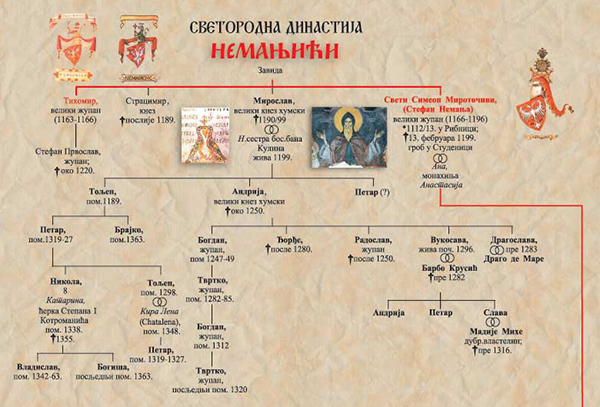 
Слабљење и пропаст српске средњовековне државеЦар Урош је владао од 1355. до 1371. године. Остао је упамћен као слаб владар, који није успео да очува велико царство које му је оставио отац. Како није успео сам да се избори са тешком ситуацијом, он је Вукашина Мрњавчевића прогласио за свог савладара, доделивши му титулу краља. Међутим, јачање обласних господара уништило је српско царство. Паралелно са слабљењем српске државе, претила је опасност од Османлија, који су у другој половини четрнаестог века продрли на Балкан. У Маричкој бици 1371. године Осмалнлије су поразиле српску војску и том приликом су настрадала браћа Мрњавчевић (Вукашин и Угљеша). Убрзо након Маричке битке умро је и последњи владар немањићке династије цар Урош, не оставивши наследника. Смрт цара Уроша отворила је простор за потпуни распад српког царства. Око немањићког наследства започела је беспоштедна борба. Две најутицајније личности у то време били су кнез Лазар Хребељановић, ожењен Милицом, и Вук Бранковић, који је био ожењен Лазаревом најстаријом ћерком Маром. Кнез Лазар, који је владао тзв. Моравском Србијом, се у годинама након Урошеве смрти наметнуо као најмоћнији обласни господар. Међутим, опасност која је претила од Османлија је из дана у дан бивала све већа. Године 1389. кнез Лазар је предводио војску која се на Видовдан супротставила великој османлијској војсци, коју је предводио султан Мурат. Битка је и за једне и за друге била изузетно тешка, и један и други владар су страдали, а након битке османска војска се повукла са Косова и из Србије, зато што је Муратов син Бајазит започео борбу око наслеђа. Вук Бранковић, који је преживео косовску битку, касније ће у легендама бити оптужен за издају коју није починио, и у годинама након косовског боја наставља да пружа отпор Османлијама. Иза кнеза Лазара остала је задужбина Раваница. Такође, и кнегиња Милица је иза себе оставила манастир – Љубостињу.Кнеза Лазара Хребељановића наследиће његов син Стефан, до чијег пунолетства је управљала мајка, кнегиња Милица. Кнегиња Милица је 1390. године отпутовала у Брусу, престоницу Османског царства и тамо се султану Бајазиту обавезала на вазалну верност, при чему је као залог оставила најмлађу ћерку Оливеру. С обзиром да је био турски вазал, Стефан Лазаревић је, када је стасао за ратове, морао да се одазива на султанове позиве. Један од позива уследио је 1402. године, када је Османско царство било нападнуто од монголског вође Тамерлана. Битка се одиграла код Ангоре (данашња Анкара), Османлије су поражене, а султан Бајазит заробљен. Бајазит ће касније умрети у заробљеништву. Стефан Лазаревић је преживео битку и након битке се вратио у Србију, пошто је претходно свратио у Константинопољ, где је од византијског цара одликован титулом деспота, чиме је Србија постала деспотовина. Као деспот, Стефан Лазаревић је владао од 1402. до 1427. године. То је био период новог успона Србије, с обзиром да су Османлије биле заузете унутрашњим немирима, а деспот Стефан је успео да успостави добре односе са Мађарима, од којих је добио Београд на управу. Деспот Стефан је Београд прогласио својом престоницом, чиме је Београд први пут у историји постао српска престоница. Осим тога, деспот Стефан Лазаревић је остао упамћен и по свом рударском законику, којим је регулисана ова врло важна област привреде у Србији. Како није имао наследнике, споразумом у Тати је одлучено да га наследи син Вука Бранковића, Ђурађ, с којим је једно време био у непријатељским односима. Овај споразум је предвиђао и да Ђурађ врати Мађарима Београд, што је овај и учинио по преузимању власти. Иза деспота Стефана Лазаревића је остала и велелепна задужбина, манастир Манасија (Ресава).Деспот Ђурађ Бранковић је владао од 1427. до 1456. године. Владао је у јако сложеним приликама, када је опасност од Османлија бивала све већа. Како је на почетку владавине морао да врати Мађарима Београд, саградио је нову престоницу, Смедерево, на ушћу Језаве у Дунав. Био је ожењен Јерином, која је у народу прозвана проклета Јерина. За време његове владавине, Османлије су у једном наврату успеле да заузму Смедерево и да доведу до тзв. првог пада деспотовине. То се догодило 1439. године, али је деспот Ђурађ 1444. године, уз помоћ новчаних средстава и Мађара, успео да обнови деспотовину. Након смрти деспота Ђурђа наступиле су тешке прилике у српској деспотовини, тако да су Османлије без већих проблема, предвођени султаном Мехмедом II Освајачем, 1459. године успели поново да освоје Смедерево, чиме је уништена српска деспотовина. Последњи српски деспот био је Стефан Томашевић. Другим падом деспотовине, окончана је средњовековна историја Србије, а Србија ће остати под Турцима све до 1867, када под кнезом Михаилом напуштају Србију, али ће Србија добити међународно признату независност тек на Берлинском конгресу 1878. године.